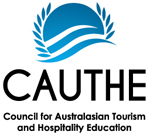 PHD SCHOLAR & EARLY CAREER RESEARCHER CONFERENCE BURSARYINFORMATION AND APPLICATION FORMGeneral InformationThe CAUTHE Executive invites applications for PhD student and Early Career Researcher (ECR) bursaries to support travel to and attendance at the CAUTHE 2018 conference in Newcastle, Australia. The aim of the scheme is to provide benefits to Chapter and individual members, encourage membership and encourage the submission of full-refereed papers for the annual conference. Further details and a short application form are below.Scheme DetailsThe bursaries will include PhD/ECR workshop and conference registration fees, and up to $1000 for travel, accommodation and other expenses that will facilitate access to the CAUTHE 2018 conference. A bursary certificate will be presented at the conference dinner awards ceremony. To be eligible for a PhD bursary, applicants must:Be enrolled as a full- or part-time PhD student (in tourism, hospitality, events or a related field);Be an individual Student or Associate member, or join as an individual member of CAUTHE;Be enrolled and/or employed at a CAUTHE Chapter member institution; andSubmit a full-refereed paper to the CAUTHE 2018 conference, with the only acceptable co-authors being the author’s registered supervisors.To be eligible for an ECR bursary, applicants must:Have completed your PhD within five years of the conference start date;Be an individual Associate member, or join as an individual member of CAUTHE; Be employed at a CAUTHE Chapter member institution; andSubmit a full-refereed, single authored paper to the CAUTHE 2018 conference.In addition to the above criteria, applicants must:Have the paper accepted by the conference reviewers as a full-refereed paper;Provide a statement outlining your need for funding; Provide a supporting statement from your supervisor or institution’s Chapter director; andBe prepared to submit a conference report and photo for the CAUTHE newsletter following the conference, if your application is successful. Deadlines, Application and SelectionPlease complete the application form attached to these guidelines and submit the application to naomi.dale@canberra.edu.au by 20 October 2017.Submit the full paper electronically via the CAUTHE 2018 conference website by 20 October 2017. The award will be made based on the merit of the paper, to be decided by a committee of the CAUTHE Executive based on the paper reviewer comments and with reference to the statement outlining the need for funding and supporting supervisor/Chapter director’s comments. Recipients will be eligible to receive only one bursary/scholarship for a given conference.If you are successful you cannot reapply to the CAUTHE bursary scheme (Note: PhD bursary winners may apply for an ECR bursary in subsequent years if eligible).Conference registration is non-transferable. Unsuccessful applicants will be offered PhD/ECR workshop registration (valued at $55 if attending the whole conference). Applicants will be notified by 17 November 2017 on the outcome of the application.CAUTHE PHD STUDENT/EARLY CAREER RESEARCHER CONFERENCE BURSARIESAPPLICATION FORMShort statement outlining need for funding (maximum 200 words):Supporting statement from Chapter institution (supervisor, chapter director or nominee) (maximum 200 words):Name of supervisor, chapter director or nominee ______________________________________________Signature ___________________________________________________ Date ______________Please complete:Applicant signature ____________________________________________ Date ___________SubmissionSubmit the full paper electronically via the CAUTHE 2018 conference website by 20 October 2017.E-mail the completed application form to naomi.dale@canberra.edu.au by 20 October 2017._________________________________________________________________________________SUMMARY INFORMATION Name of applicant: Chapter Institution:Application for:□ PhD student scheme	□ ECR schemeAPPLICANT CHECKLISTI confirm that I have not previously been awarded a CAUTHE bursary (Note: PhD bursary winners may apply for an ECR bursary in subsequent years if eligible).YesNoI confirm that I have submitted a full-refereed paper to the CAUTHE 2018 Conference, with the understanding that if unsuccessful, I can publish as an abstract only in the proceedings.YesNoI confirm that I am the primary author (with the only acceptable co-authors for PhD bursaries being the author’s registered supervisors)YesNoI confirm that I am an individual Student or Associate member of CAUTHE My CAUTHE username is: ………………………………………….YesNoI have provided a short statement outlining my need for fundingYesNoI am enrolled or working at a CAUTHE Chapter member institution http://cauthe.org/services/memberships/chapter/ YesNoI have a supporting statement from an eligible institution supervisor, Chapter director or nomineeYesNoI confirm that if I am successful I will register and attend the PhD/ECR workshop, full conference and conference dinnerYesNoI will submit a conference report and photo for the CAUTHE newsletter by the end of February following the conference, if my application is successfulYesNo